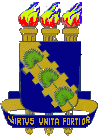 Universidade Federal do CearáPró-Reitoria de GraduaçãoCoordenadoria de Pesquisa e Acompanhamento Docente – CPADDivisão de Pesquisa e Desenvolvimento Curricular PLANO DE ENSINO DE DISCIPLINA Ano/Semestre2018.21 – Identificação1 – Identificação1 – Identificação1 – Identificação1 – Identificação1 – Identificação1 – Identificação1 – Identificação1.1. Centro: Centro de Tecnologia (CT)1.1. Centro: Centro de Tecnologia (CT)1.1. Centro: Centro de Tecnologia (CT)1.1. Centro: Centro de Tecnologia (CT)1.1. Centro: Centro de Tecnologia (CT)1.1. Centro: Centro de Tecnologia (CT)1.1. Centro: Centro de Tecnologia (CT)1.1. Centro: Centro de Tecnologia (CT)1.2. Departamento: Departamento de Engenharias de Energias e de Meio ambiente (EEMA)1.2. Departamento: Departamento de Engenharias de Energias e de Meio ambiente (EEMA)1.2. Departamento: Departamento de Engenharias de Energias e de Meio ambiente (EEMA)1.2. Departamento: Departamento de Engenharias de Energias e de Meio ambiente (EEMA)1.2. Departamento: Departamento de Engenharias de Energias e de Meio ambiente (EEMA)1.2. Departamento: Departamento de Engenharias de Energias e de Meio ambiente (EEMA)1.2. Departamento: Departamento de Engenharias de Energias e de Meio ambiente (EEMA)1.2. Departamento: Departamento de Engenharias de Energias e de Meio ambiente (EEMA)1.3. Disciplina:Álgebra Linear para Engenharia1.4. Código:TL00101.5. Caráter:1.5. Caráter:1.5. Caráter:1.5. Caráter:1.5. Caráter:1.6. Carga Horária:1.3. Disciplina:Álgebra Linear para Engenharia1.4. Código:TL0010Sem.AnualObrig.Obrig.Opt.1.6. Carga Horária:  XXX641.7. Professora: Natália Maria Cordeiro Barroso1.7. Professora: Natália Maria Cordeiro Barroso1.7. Professora: Natália Maria Cordeiro Barroso1.7. Professora: Natália Maria Cordeiro Barroso1.7. Professora: Natália Maria Cordeiro Barroso1.7. Professora: Natália Maria Cordeiro Barroso1.7. Professora: Natália Maria Cordeiro Barroso1.7. Professora: Natália Maria Cordeiro Barroso1.8. Curso(s): Engenharias de Energias e de Meio ambiente1.8. Curso(s): Engenharias de Energias e de Meio ambiente1.8. Curso(s): Engenharias de Energias e de Meio ambiente1.8. Curso(s): Engenharias de Energias e de Meio ambiente1.8. Curso(s): Engenharias de Energias e de Meio ambiente1.8. Curso(s): Engenharias de Energias e de Meio ambiente1.8. Curso(s): Engenharias de Energias e de Meio ambiente1.8. Curso(s): Engenharias de Energias e de Meio ambiente2. Justificativa2. Justificativa2. Justificativa2. Justificativa2. Justificativa2. Justificativa2. Justificativa2. JustificativaUm grande número de disciplinas específicas das engenharias tem conteúdos que foram desenvolvidos sobre os princípios básicos da Álgebra Linear e de suas aplicações e extensões, incluindo-se, nestas extensões, os métodos numéricos, as equações diferenciais e o Cálculo Vetorial. Estas breves considerações já justificam a necessidade da disciplina de Álgebra Linear para a formação do engenheiro de Petróleo, Energias Renováveis e Meio Ambiente.Um grande número de disciplinas específicas das engenharias tem conteúdos que foram desenvolvidos sobre os princípios básicos da Álgebra Linear e de suas aplicações e extensões, incluindo-se, nestas extensões, os métodos numéricos, as equações diferenciais e o Cálculo Vetorial. Estas breves considerações já justificam a necessidade da disciplina de Álgebra Linear para a formação do engenheiro de Petróleo, Energias Renováveis e Meio Ambiente.Um grande número de disciplinas específicas das engenharias tem conteúdos que foram desenvolvidos sobre os princípios básicos da Álgebra Linear e de suas aplicações e extensões, incluindo-se, nestas extensões, os métodos numéricos, as equações diferenciais e o Cálculo Vetorial. Estas breves considerações já justificam a necessidade da disciplina de Álgebra Linear para a formação do engenheiro de Petróleo, Energias Renováveis e Meio Ambiente.Um grande número de disciplinas específicas das engenharias tem conteúdos que foram desenvolvidos sobre os princípios básicos da Álgebra Linear e de suas aplicações e extensões, incluindo-se, nestas extensões, os métodos numéricos, as equações diferenciais e o Cálculo Vetorial. Estas breves considerações já justificam a necessidade da disciplina de Álgebra Linear para a formação do engenheiro de Petróleo, Energias Renováveis e Meio Ambiente.Um grande número de disciplinas específicas das engenharias tem conteúdos que foram desenvolvidos sobre os princípios básicos da Álgebra Linear e de suas aplicações e extensões, incluindo-se, nestas extensões, os métodos numéricos, as equações diferenciais e o Cálculo Vetorial. Estas breves considerações já justificam a necessidade da disciplina de Álgebra Linear para a formação do engenheiro de Petróleo, Energias Renováveis e Meio Ambiente.Um grande número de disciplinas específicas das engenharias tem conteúdos que foram desenvolvidos sobre os princípios básicos da Álgebra Linear e de suas aplicações e extensões, incluindo-se, nestas extensões, os métodos numéricos, as equações diferenciais e o Cálculo Vetorial. Estas breves considerações já justificam a necessidade da disciplina de Álgebra Linear para a formação do engenheiro de Petróleo, Energias Renováveis e Meio Ambiente.Um grande número de disciplinas específicas das engenharias tem conteúdos que foram desenvolvidos sobre os princípios básicos da Álgebra Linear e de suas aplicações e extensões, incluindo-se, nestas extensões, os métodos numéricos, as equações diferenciais e o Cálculo Vetorial. Estas breves considerações já justificam a necessidade da disciplina de Álgebra Linear para a formação do engenheiro de Petróleo, Energias Renováveis e Meio Ambiente.Um grande número de disciplinas específicas das engenharias tem conteúdos que foram desenvolvidos sobre os princípios básicos da Álgebra Linear e de suas aplicações e extensões, incluindo-se, nestas extensões, os métodos numéricos, as equações diferenciais e o Cálculo Vetorial. Estas breves considerações já justificam a necessidade da disciplina de Álgebra Linear para a formação do engenheiro de Petróleo, Energias Renováveis e Meio Ambiente.3. Ementa3. Ementa3. Ementa3. Ementa3. Ementa3. Ementa3. Ementa3. EmentaÁlgebra matricial. Espaços Vetoriais. Transformações Lineares. Autovalores e autovetores. Espaços de funções. Diagonalização de operadores. Programação linear. Aplicações em Engenharia Álgebra matricial. Espaços Vetoriais. Transformações Lineares. Autovalores e autovetores. Espaços de funções. Diagonalização de operadores. Programação linear. Aplicações em Engenharia Álgebra matricial. Espaços Vetoriais. Transformações Lineares. Autovalores e autovetores. Espaços de funções. Diagonalização de operadores. Programação linear. Aplicações em Engenharia Álgebra matricial. Espaços Vetoriais. Transformações Lineares. Autovalores e autovetores. Espaços de funções. Diagonalização de operadores. Programação linear. Aplicações em Engenharia Álgebra matricial. Espaços Vetoriais. Transformações Lineares. Autovalores e autovetores. Espaços de funções. Diagonalização de operadores. Programação linear. Aplicações em Engenharia Álgebra matricial. Espaços Vetoriais. Transformações Lineares. Autovalores e autovetores. Espaços de funções. Diagonalização de operadores. Programação linear. Aplicações em Engenharia Álgebra matricial. Espaços Vetoriais. Transformações Lineares. Autovalores e autovetores. Espaços de funções. Diagonalização de operadores. Programação linear. Aplicações em Engenharia Álgebra matricial. Espaços Vetoriais. Transformações Lineares. Autovalores e autovetores. Espaços de funções. Diagonalização de operadores. Programação linear. Aplicações em Engenharia 4. Objetivos - Gerais e Específicos4. Objetivos - Gerais e Específicos4. Objetivos - Gerais e Específicos4. Objetivos - Gerais e Específicos4. Objetivos - Gerais e Específicos4. Objetivos - Gerais e Específicos4. Objetivos - Gerais e Específicos4. Objetivos - Gerais e EspecíficosFamiliarizar o aluno com as noções de sistemas de equações lineares, espaços vetoriais, transformações lineares e matrizes, destacando associações geométricas e interpretações físicas; Capacitar o aluno para identificar e resolver problemas cujas soluções utilizem técnicas de Álgebra Linear.De um modo geral, fornecer ao estudante médio de graduação de EEMA uma sólida formação relativa aos principais conceitos e ferramentas da Álgebra Linear e suas aplicações, que são pré-requisitos necessários ao estudo sistemático e aprofundado de diversas teorias de engenharia.Familiarizar o aluno com as noções de sistemas de equações lineares, espaços vetoriais, transformações lineares e matrizes, destacando associações geométricas e interpretações físicas; Capacitar o aluno para identificar e resolver problemas cujas soluções utilizem técnicas de Álgebra Linear.De um modo geral, fornecer ao estudante médio de graduação de EEMA uma sólida formação relativa aos principais conceitos e ferramentas da Álgebra Linear e suas aplicações, que são pré-requisitos necessários ao estudo sistemático e aprofundado de diversas teorias de engenharia.Familiarizar o aluno com as noções de sistemas de equações lineares, espaços vetoriais, transformações lineares e matrizes, destacando associações geométricas e interpretações físicas; Capacitar o aluno para identificar e resolver problemas cujas soluções utilizem técnicas de Álgebra Linear.De um modo geral, fornecer ao estudante médio de graduação de EEMA uma sólida formação relativa aos principais conceitos e ferramentas da Álgebra Linear e suas aplicações, que são pré-requisitos necessários ao estudo sistemático e aprofundado de diversas teorias de engenharia.Familiarizar o aluno com as noções de sistemas de equações lineares, espaços vetoriais, transformações lineares e matrizes, destacando associações geométricas e interpretações físicas; Capacitar o aluno para identificar e resolver problemas cujas soluções utilizem técnicas de Álgebra Linear.De um modo geral, fornecer ao estudante médio de graduação de EEMA uma sólida formação relativa aos principais conceitos e ferramentas da Álgebra Linear e suas aplicações, que são pré-requisitos necessários ao estudo sistemático e aprofundado de diversas teorias de engenharia.Familiarizar o aluno com as noções de sistemas de equações lineares, espaços vetoriais, transformações lineares e matrizes, destacando associações geométricas e interpretações físicas; Capacitar o aluno para identificar e resolver problemas cujas soluções utilizem técnicas de Álgebra Linear.De um modo geral, fornecer ao estudante médio de graduação de EEMA uma sólida formação relativa aos principais conceitos e ferramentas da Álgebra Linear e suas aplicações, que são pré-requisitos necessários ao estudo sistemático e aprofundado de diversas teorias de engenharia.Familiarizar o aluno com as noções de sistemas de equações lineares, espaços vetoriais, transformações lineares e matrizes, destacando associações geométricas e interpretações físicas; Capacitar o aluno para identificar e resolver problemas cujas soluções utilizem técnicas de Álgebra Linear.De um modo geral, fornecer ao estudante médio de graduação de EEMA uma sólida formação relativa aos principais conceitos e ferramentas da Álgebra Linear e suas aplicações, que são pré-requisitos necessários ao estudo sistemático e aprofundado de diversas teorias de engenharia.Familiarizar o aluno com as noções de sistemas de equações lineares, espaços vetoriais, transformações lineares e matrizes, destacando associações geométricas e interpretações físicas; Capacitar o aluno para identificar e resolver problemas cujas soluções utilizem técnicas de Álgebra Linear.De um modo geral, fornecer ao estudante médio de graduação de EEMA uma sólida formação relativa aos principais conceitos e ferramentas da Álgebra Linear e suas aplicações, que são pré-requisitos necessários ao estudo sistemático e aprofundado de diversas teorias de engenharia.Familiarizar o aluno com as noções de sistemas de equações lineares, espaços vetoriais, transformações lineares e matrizes, destacando associações geométricas e interpretações físicas; Capacitar o aluno para identificar e resolver problemas cujas soluções utilizem técnicas de Álgebra Linear.De um modo geral, fornecer ao estudante médio de graduação de EEMA uma sólida formação relativa aos principais conceitos e ferramentas da Álgebra Linear e suas aplicações, que são pré-requisitos necessários ao estudo sistemático e aprofundado de diversas teorias de engenharia.5. Descrição do Conteúdo/Unidades 5. Descrição do Conteúdo/Unidades 5. Descrição do Conteúdo/Unidades 5. Descrição do Conteúdo/Unidades 5. Descrição do Conteúdo/Unidades 5.1. Carga Horária5.1. Carga Horária5.1. Carga HoráriaCONSIDERANDO ALGUNS OBJETOS GEOMÉTRICOSVetores e os espaços Rn: representação algébrica, geométrica, como um conjunto, álgebra do Rn.Norma euclidiana; Produto Interno ou Escalar, Produto Vetorial Vetores equivalentes, vetores ortogonais, vetores paralelosRetas em R2 e em R3: equações paramétricas; retas paralelas, perpendiculares ou reversasPlanos em R3: equação de um plano; interseção entre planos; planos paralelos; planos perpendiculares.OS ESPAÇOS DAS MATRIZESDefinição, representação.Álgebra das matrizes. Tipos de matrizes.SISTEMA DE EQUAÇÕES LINEARES (SEL)Definição, representação;Tipos de sistemas, solução;Representação matricial de um SELMétodo da Eliminação de Gauss: sistemas equivalentes; operações elementares.ESPAÇOS VETORIAIS (EV) OU ESPAÇOS LINEARESDefinição e exemplos.Subespaços de um EV; espaços gerados;          1ª AP – Listas de 1 a 5 e parte da 6ª lista: 14/09/18 – 12 às 14 – Sexta                                                                   Vetores Linearmente Dependentes (LD), vetores Linearmente Independentes (LI).Bases e dimensão.Ortogonalidade em um EV.  Espaços de funções                                                                     TRANSFORMAÇÕES LINEARES (TL)Definição; espaço nulo ou núcleo de uma TL; imagem de uma TL; nulidade e posto. Operações algébricas em TLs; inversas; TL 1-1.Teorema do núcleo e da imagem.Representação matricial de uma TL.2ª AP DE ÁLGEBRA LINEAR – Parte da 6ª lista e 7ª e 8ª listas                                                                       Inversa de matriz quadrada.DETERMINANTESMotivação; definição, propriedades.Fórmulas para o cálculo dos determinantes.O determinante da inversa de uma matriz não-singular.Determinante e independência de vetores.AUTOVALORES E AUTOVETORESTL com representação matricial diagonalAutovalores e autovetores de uma TL.Independência linear de autovetores associados a autovalores distintos.Polinômios característicos.Traço de uma matriz.DIAGONALIZAÇÃO DE OPERADORESBase de autovetoresPolinômio Minimal.Forma de Jordan.Aplicações                    3ª AP – Listas 9, 10 e 11:      30/11/18 – 12 às 14h – Sexta               AF - AVALIAÇÃO FINAL:     11/12/18 de 12 às 14h –Terça CONSIDERANDO ALGUNS OBJETOS GEOMÉTRICOSVetores e os espaços Rn: representação algébrica, geométrica, como um conjunto, álgebra do Rn.Norma euclidiana; Produto Interno ou Escalar, Produto Vetorial Vetores equivalentes, vetores ortogonais, vetores paralelosRetas em R2 e em R3: equações paramétricas; retas paralelas, perpendiculares ou reversasPlanos em R3: equação de um plano; interseção entre planos; planos paralelos; planos perpendiculares.OS ESPAÇOS DAS MATRIZESDefinição, representação.Álgebra das matrizes. Tipos de matrizes.SISTEMA DE EQUAÇÕES LINEARES (SEL)Definição, representação;Tipos de sistemas, solução;Representação matricial de um SELMétodo da Eliminação de Gauss: sistemas equivalentes; operações elementares.ESPAÇOS VETORIAIS (EV) OU ESPAÇOS LINEARESDefinição e exemplos.Subespaços de um EV; espaços gerados;          1ª AP – Listas de 1 a 5 e parte da 6ª lista: 14/09/18 – 12 às 14 – Sexta                                                                   Vetores Linearmente Dependentes (LD), vetores Linearmente Independentes (LI).Bases e dimensão.Ortogonalidade em um EV.  Espaços de funções                                                                     TRANSFORMAÇÕES LINEARES (TL)Definição; espaço nulo ou núcleo de uma TL; imagem de uma TL; nulidade e posto. Operações algébricas em TLs; inversas; TL 1-1.Teorema do núcleo e da imagem.Representação matricial de uma TL.2ª AP DE ÁLGEBRA LINEAR – Parte da 6ª lista e 7ª e 8ª listas                                                                       Inversa de matriz quadrada.DETERMINANTESMotivação; definição, propriedades.Fórmulas para o cálculo dos determinantes.O determinante da inversa de uma matriz não-singular.Determinante e independência de vetores.AUTOVALORES E AUTOVETORESTL com representação matricial diagonalAutovalores e autovetores de uma TL.Independência linear de autovetores associados a autovalores distintos.Polinômios característicos.Traço de uma matriz.DIAGONALIZAÇÃO DE OPERADORESBase de autovetoresPolinômio Minimal.Forma de Jordan.Aplicações                    3ª AP – Listas 9, 10 e 11:      30/11/18 – 12 às 14h – Sexta               AF - AVALIAÇÃO FINAL:     11/12/18 de 12 às 14h –Terça CONSIDERANDO ALGUNS OBJETOS GEOMÉTRICOSVetores e os espaços Rn: representação algébrica, geométrica, como um conjunto, álgebra do Rn.Norma euclidiana; Produto Interno ou Escalar, Produto Vetorial Vetores equivalentes, vetores ortogonais, vetores paralelosRetas em R2 e em R3: equações paramétricas; retas paralelas, perpendiculares ou reversasPlanos em R3: equação de um plano; interseção entre planos; planos paralelos; planos perpendiculares.OS ESPAÇOS DAS MATRIZESDefinição, representação.Álgebra das matrizes. Tipos de matrizes.SISTEMA DE EQUAÇÕES LINEARES (SEL)Definição, representação;Tipos de sistemas, solução;Representação matricial de um SELMétodo da Eliminação de Gauss: sistemas equivalentes; operações elementares.ESPAÇOS VETORIAIS (EV) OU ESPAÇOS LINEARESDefinição e exemplos.Subespaços de um EV; espaços gerados;          1ª AP – Listas de 1 a 5 e parte da 6ª lista: 14/09/18 – 12 às 14 – Sexta                                                                   Vetores Linearmente Dependentes (LD), vetores Linearmente Independentes (LI).Bases e dimensão.Ortogonalidade em um EV.  Espaços de funções                                                                     TRANSFORMAÇÕES LINEARES (TL)Definição; espaço nulo ou núcleo de uma TL; imagem de uma TL; nulidade e posto. Operações algébricas em TLs; inversas; TL 1-1.Teorema do núcleo e da imagem.Representação matricial de uma TL.2ª AP DE ÁLGEBRA LINEAR – Parte da 6ª lista e 7ª e 8ª listas                                                                       Inversa de matriz quadrada.DETERMINANTESMotivação; definição, propriedades.Fórmulas para o cálculo dos determinantes.O determinante da inversa de uma matriz não-singular.Determinante e independência de vetores.AUTOVALORES E AUTOVETORESTL com representação matricial diagonalAutovalores e autovetores de uma TL.Independência linear de autovetores associados a autovalores distintos.Polinômios característicos.Traço de uma matriz.DIAGONALIZAÇÃO DE OPERADORESBase de autovetoresPolinômio Minimal.Forma de Jordan.Aplicações                    3ª AP – Listas 9, 10 e 11:      30/11/18 – 12 às 14h – Sexta               AF - AVALIAÇÃO FINAL:     11/12/18 de 12 às 14h –Terça CONSIDERANDO ALGUNS OBJETOS GEOMÉTRICOSVetores e os espaços Rn: representação algébrica, geométrica, como um conjunto, álgebra do Rn.Norma euclidiana; Produto Interno ou Escalar, Produto Vetorial Vetores equivalentes, vetores ortogonais, vetores paralelosRetas em R2 e em R3: equações paramétricas; retas paralelas, perpendiculares ou reversasPlanos em R3: equação de um plano; interseção entre planos; planos paralelos; planos perpendiculares.OS ESPAÇOS DAS MATRIZESDefinição, representação.Álgebra das matrizes. Tipos de matrizes.SISTEMA DE EQUAÇÕES LINEARES (SEL)Definição, representação;Tipos de sistemas, solução;Representação matricial de um SELMétodo da Eliminação de Gauss: sistemas equivalentes; operações elementares.ESPAÇOS VETORIAIS (EV) OU ESPAÇOS LINEARESDefinição e exemplos.Subespaços de um EV; espaços gerados;          1ª AP – Listas de 1 a 5 e parte da 6ª lista: 14/09/18 – 12 às 14 – Sexta                                                                   Vetores Linearmente Dependentes (LD), vetores Linearmente Independentes (LI).Bases e dimensão.Ortogonalidade em um EV.  Espaços de funções                                                                     TRANSFORMAÇÕES LINEARES (TL)Definição; espaço nulo ou núcleo de uma TL; imagem de uma TL; nulidade e posto. Operações algébricas em TLs; inversas; TL 1-1.Teorema do núcleo e da imagem.Representação matricial de uma TL.2ª AP DE ÁLGEBRA LINEAR – Parte da 6ª lista e 7ª e 8ª listas                                                                       Inversa de matriz quadrada.DETERMINANTESMotivação; definição, propriedades.Fórmulas para o cálculo dos determinantes.O determinante da inversa de uma matriz não-singular.Determinante e independência de vetores.AUTOVALORES E AUTOVETORESTL com representação matricial diagonalAutovalores e autovetores de uma TL.Independência linear de autovetores associados a autovalores distintos.Polinômios característicos.Traço de uma matriz.DIAGONALIZAÇÃO DE OPERADORESBase de autovetoresPolinômio Minimal.Forma de Jordan.Aplicações                    3ª AP – Listas 9, 10 e 11:      30/11/18 – 12 às 14h – Sexta               AF - AVALIAÇÃO FINAL:     11/12/18 de 12 às 14h –Terça CONSIDERANDO ALGUNS OBJETOS GEOMÉTRICOSVetores e os espaços Rn: representação algébrica, geométrica, como um conjunto, álgebra do Rn.Norma euclidiana; Produto Interno ou Escalar, Produto Vetorial Vetores equivalentes, vetores ortogonais, vetores paralelosRetas em R2 e em R3: equações paramétricas; retas paralelas, perpendiculares ou reversasPlanos em R3: equação de um plano; interseção entre planos; planos paralelos; planos perpendiculares.OS ESPAÇOS DAS MATRIZESDefinição, representação.Álgebra das matrizes. Tipos de matrizes.SISTEMA DE EQUAÇÕES LINEARES (SEL)Definição, representação;Tipos de sistemas, solução;Representação matricial de um SELMétodo da Eliminação de Gauss: sistemas equivalentes; operações elementares.ESPAÇOS VETORIAIS (EV) OU ESPAÇOS LINEARESDefinição e exemplos.Subespaços de um EV; espaços gerados;          1ª AP – Listas de 1 a 5 e parte da 6ª lista: 14/09/18 – 12 às 14 – Sexta                                                                   Vetores Linearmente Dependentes (LD), vetores Linearmente Independentes (LI).Bases e dimensão.Ortogonalidade em um EV.  Espaços de funções                                                                     TRANSFORMAÇÕES LINEARES (TL)Definição; espaço nulo ou núcleo de uma TL; imagem de uma TL; nulidade e posto. Operações algébricas em TLs; inversas; TL 1-1.Teorema do núcleo e da imagem.Representação matricial de uma TL.2ª AP DE ÁLGEBRA LINEAR – Parte da 6ª lista e 7ª e 8ª listas                                                                       Inversa de matriz quadrada.DETERMINANTESMotivação; definição, propriedades.Fórmulas para o cálculo dos determinantes.O determinante da inversa de uma matriz não-singular.Determinante e independência de vetores.AUTOVALORES E AUTOVETORESTL com representação matricial diagonalAutovalores e autovetores de uma TL.Independência linear de autovetores associados a autovalores distintos.Polinômios característicos.Traço de uma matriz.DIAGONALIZAÇÃO DE OPERADORESBase de autovetoresPolinômio Minimal.Forma de Jordan.Aplicações                    3ª AP – Listas 9, 10 e 11:      30/11/18 – 12 às 14h – Sexta               AF - AVALIAÇÃO FINAL:     11/12/18 de 12 às 14h –Terça .2ª chamada da 3ª AP: 04/12/18 – 12 às 14h – Terça .2ª chamada da 3ª AP: 04/12/18 – 12 às 14h – Terça .2ª chamada da 3ª AP: 04/12/18 – 12 às 14h – Terça 6. Metodologia de Ensino6. Metodologia de Ensino6. Metodologia de Ensino6. Metodologia de Ensino6. Metodologia de Ensino6. Metodologia de Ensino6. Metodologia de Ensino6. Metodologia de EnsinoAulas expositivas e aulas interativas, norteadas pela Seqüência Fedathi; aulas de exercícios que devem ser resolvidos pelos alunos divididos em grupos, sob a mediação da professora ou do monitor;  11 listas de exercícios sugeridos pela professora, relacionados a cada conteúdo de AL; Representação dos conceitos de AL por meio de Mapas.         Aulas expositivas e aulas interativas, norteadas pela Seqüência Fedathi; aulas de exercícios que devem ser resolvidos pelos alunos divididos em grupos, sob a mediação da professora ou do monitor;  11 listas de exercícios sugeridos pela professora, relacionados a cada conteúdo de AL; Representação dos conceitos de AL por meio de Mapas.         Aulas expositivas e aulas interativas, norteadas pela Seqüência Fedathi; aulas de exercícios que devem ser resolvidos pelos alunos divididos em grupos, sob a mediação da professora ou do monitor;  11 listas de exercícios sugeridos pela professora, relacionados a cada conteúdo de AL; Representação dos conceitos de AL por meio de Mapas.         Aulas expositivas e aulas interativas, norteadas pela Seqüência Fedathi; aulas de exercícios que devem ser resolvidos pelos alunos divididos em grupos, sob a mediação da professora ou do monitor;  11 listas de exercícios sugeridos pela professora, relacionados a cada conteúdo de AL; Representação dos conceitos de AL por meio de Mapas.         Aulas expositivas e aulas interativas, norteadas pela Seqüência Fedathi; aulas de exercícios que devem ser resolvidos pelos alunos divididos em grupos, sob a mediação da professora ou do monitor;  11 listas de exercícios sugeridos pela professora, relacionados a cada conteúdo de AL; Representação dos conceitos de AL por meio de Mapas.         Aulas expositivas e aulas interativas, norteadas pela Seqüência Fedathi; aulas de exercícios que devem ser resolvidos pelos alunos divididos em grupos, sob a mediação da professora ou do monitor;  11 listas de exercícios sugeridos pela professora, relacionados a cada conteúdo de AL; Representação dos conceitos de AL por meio de Mapas.         Aulas expositivas e aulas interativas, norteadas pela Seqüência Fedathi; aulas de exercícios que devem ser resolvidos pelos alunos divididos em grupos, sob a mediação da professora ou do monitor;  11 listas de exercícios sugeridos pela professora, relacionados a cada conteúdo de AL; Representação dos conceitos de AL por meio de Mapas.         Aulas expositivas e aulas interativas, norteadas pela Seqüência Fedathi; aulas de exercícios que devem ser resolvidos pelos alunos divididos em grupos, sob a mediação da professora ou do monitor;  11 listas de exercícios sugeridos pela professora, relacionados a cada conteúdo de AL; Representação dos conceitos de AL por meio de Mapas.         7. Atividades Discentes7. Atividades Discentes7. Atividades Discentes7. Atividades Discentes7. Atividades Discentes7. Atividades Discentes7. Atividades Discentes7. Atividades DiscentesValorização da participação do aluno;Realização de avaliações;Elaboração de listas de exercícios.Valorização da participação do aluno;Realização de avaliações;Elaboração de listas de exercícios.Valorização da participação do aluno;Realização de avaliações;Elaboração de listas de exercícios.Valorização da participação do aluno;Realização de avaliações;Elaboração de listas de exercícios.Valorização da participação do aluno;Realização de avaliações;Elaboração de listas de exercícios.Valorização da participação do aluno;Realização de avaliações;Elaboração de listas de exercícios.Valorização da participação do aluno;Realização de avaliações;Elaboração de listas de exercícios.Valorização da participação do aluno;Realização de avaliações;Elaboração de listas de exercícios.8. Avaliação8. Avaliação8. Avaliação8. Avaliação8. Avaliação8. Avaliação8. Avaliação8. AvaliaçãoVerificação da aprendizagem através de avaliações escritas;Serão realizadas 3 avaliações parciais escritas mais a prova finalAo findar o semestre, avaliam-se participação e a freqüência do aluno, o que conta para a sua média final.Verificação da aprendizagem através de avaliações escritas;Serão realizadas 3 avaliações parciais escritas mais a prova finalAo findar o semestre, avaliam-se participação e a freqüência do aluno, o que conta para a sua média final.Verificação da aprendizagem através de avaliações escritas;Serão realizadas 3 avaliações parciais escritas mais a prova finalAo findar o semestre, avaliam-se participação e a freqüência do aluno, o que conta para a sua média final.Verificação da aprendizagem através de avaliações escritas;Serão realizadas 3 avaliações parciais escritas mais a prova finalAo findar o semestre, avaliam-se participação e a freqüência do aluno, o que conta para a sua média final.Verificação da aprendizagem através de avaliações escritas;Serão realizadas 3 avaliações parciais escritas mais a prova finalAo findar o semestre, avaliam-se participação e a freqüência do aluno, o que conta para a sua média final.Verificação da aprendizagem através de avaliações escritas;Serão realizadas 3 avaliações parciais escritas mais a prova finalAo findar o semestre, avaliam-se participação e a freqüência do aluno, o que conta para a sua média final.Verificação da aprendizagem através de avaliações escritas;Serão realizadas 3 avaliações parciais escritas mais a prova finalAo findar o semestre, avaliam-se participação e a freqüência do aluno, o que conta para a sua média final.Verificação da aprendizagem através de avaliações escritas;Serão realizadas 3 avaliações parciais escritas mais a prova finalAo findar o semestre, avaliam-se participação e a freqüência do aluno, o que conta para a sua média final.9. Bibliografia9. Bibliografia9. Bibliografia9. Bibliografia9. Bibliografia9. Bibliografia9. Bibliografia9. Bibliografia9.1. BásicaÁlgebra Linear com Aplicações, Steven J. Leonhttp://www.dma.im.ufrj.br/~mcabral/livros/livro-alglin/alglin-material/CursoAlgLin-livro.pdfÁlgebra Linear: Teoria e Aplicações, Thelmo de AraújoÁlgebra Linear, Boldrini;Álgebra Linear: Coleção Schaum.                                          Álgebra Linear e suas aplicações: G. Strang9.1. BásicaÁlgebra Linear com Aplicações, Steven J. Leonhttp://www.dma.im.ufrj.br/~mcabral/livros/livro-alglin/alglin-material/CursoAlgLin-livro.pdfÁlgebra Linear: Teoria e Aplicações, Thelmo de AraújoÁlgebra Linear, Boldrini;Álgebra Linear: Coleção Schaum.                                          Álgebra Linear e suas aplicações: G. Strang9.1. BásicaÁlgebra Linear com Aplicações, Steven J. Leonhttp://www.dma.im.ufrj.br/~mcabral/livros/livro-alglin/alglin-material/CursoAlgLin-livro.pdfÁlgebra Linear: Teoria e Aplicações, Thelmo de AraújoÁlgebra Linear, Boldrini;Álgebra Linear: Coleção Schaum.                                          Álgebra Linear e suas aplicações: G. Strang9.1. BásicaÁlgebra Linear com Aplicações, Steven J. Leonhttp://www.dma.im.ufrj.br/~mcabral/livros/livro-alglin/alglin-material/CursoAlgLin-livro.pdfÁlgebra Linear: Teoria e Aplicações, Thelmo de AraújoÁlgebra Linear, Boldrini;Álgebra Linear: Coleção Schaum.                                          Álgebra Linear e suas aplicações: G. Strang9.1. BásicaÁlgebra Linear com Aplicações, Steven J. Leonhttp://www.dma.im.ufrj.br/~mcabral/livros/livro-alglin/alglin-material/CursoAlgLin-livro.pdfÁlgebra Linear: Teoria e Aplicações, Thelmo de AraújoÁlgebra Linear, Boldrini;Álgebra Linear: Coleção Schaum.                                          Álgebra Linear e suas aplicações: G. Strang9.1. BásicaÁlgebra Linear com Aplicações, Steven J. Leonhttp://www.dma.im.ufrj.br/~mcabral/livros/livro-alglin/alglin-material/CursoAlgLin-livro.pdfÁlgebra Linear: Teoria e Aplicações, Thelmo de AraújoÁlgebra Linear, Boldrini;Álgebra Linear: Coleção Schaum.                                          Álgebra Linear e suas aplicações: G. Strang9.1. BásicaÁlgebra Linear com Aplicações, Steven J. Leonhttp://www.dma.im.ufrj.br/~mcabral/livros/livro-alglin/alglin-material/CursoAlgLin-livro.pdfÁlgebra Linear: Teoria e Aplicações, Thelmo de AraújoÁlgebra Linear, Boldrini;Álgebra Linear: Coleção Schaum.                                          Álgebra Linear e suas aplicações: G. Strang9.1. BásicaÁlgebra Linear com Aplicações, Steven J. Leonhttp://www.dma.im.ufrj.br/~mcabral/livros/livro-alglin/alglin-material/CursoAlgLin-livro.pdfÁlgebra Linear: Teoria e Aplicações, Thelmo de AraújoÁlgebra Linear, Boldrini;Álgebra Linear: Coleção Schaum.                                          Álgebra Linear e suas aplicações: G. Strang9.2. Complementar: Tom M. Apostol: Calculus, Volume II9.2. Complementar: Tom M. Apostol: Calculus, Volume II9.2. Complementar: Tom M. Apostol: Calculus, Volume II9.2. Complementar: Tom M. Apostol: Calculus, Volume II9.2. Complementar: Tom M. Apostol: Calculus, Volume II9.2. Complementar: Tom M. Apostol: Calculus, Volume II9.2. Complementar: Tom M. Apostol: Calculus, Volume II9.2. Complementar: Tom M. Apostol: Calculus, Volume II